Sunday, November 27, 2022 New Prayer Concerns this past week:ShawnDel Karmazinski: Her friend’s daughter who has gone to rehabJulita Walengamina: Sympathies to Julita and her family on the passing of her sister in AfricaGlenn & Susan Speicher: Sympathies to Albert Lackey on the passing of his wife, Dawn, Nomad friends of the SpeichersAlachie Smart: Traveling mercies for those coming to the Krio Descendants Thanksgiving service on Sunday, December 4Prayer Concerns from our Church FamilyMartin Pérez Methodist Church, Havana, Cuba       FUMC Hispanic MinistryFaith Family: Pastor Barry’s continued healing and upcoming chemotherapyRon Huisenga: Pat’s continued physical therapyDeDe Long:  Luann Wilson and Nancy TaylorMike Beville: traveling mercies back and forth to Leesburg to care for his father Fran Smith: recovery from surgeryEvalyn Campbell: Kim Stillwagon, E.L. Davis and his wife, Cherry Britt and her husbandSandy Daniel: Rebecca Bledsoe-Grimm battling cancerSusan & Frank Davis: Richard Adair, Kim Stillwagon, Judy Anderson, KatyDonna Glasner: Robbie Darden, Pastor Jose Carlos Almaguer and members of our sister church in CubaBeverly Taylor: Carol Green, Judy’s nephew, Lena Reynolds, Sylvia JamisonJack Cannon: Eric’s daughterPastor Green: Juan Green, Milton Green, Rita, Pattie, Ashley, Martha GreenSarah Fitzgerald: Christy LaTona John & Sharon Peavy: Bethany LawsonSharon Peavy: John PeavyMark Loveland: Patrick Loveland Clara Watkins: Audra Lynn, Yvonne, Nancy MesserJulie Sechrist: William McGuire, Yvonne McLean, her eye diagnosisLucille Baucan: her father in the PhilippinesCarol Zaugg: Recovering from surgery procedureDave & Cathy Dieter: friend, Cliff Casson, surgery for a mass on his bladderKim Bogart: Continued recovery from knee surgeryAssisted Living/Long Term CareInocencio Ayala – Marisol’s brotherEmily Clark – Taylor ManorVal Robbie - Deerwood PlaceTo add or delete a name from the prayer chain:Church office - (904) 737-3555  faithumc@comcast.netSusan Davis –   (904) 607-1728   sebltc@earthlink.net Linda Pickett – (904) 703-2930  LLFPickett@aol.com.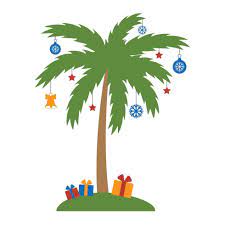 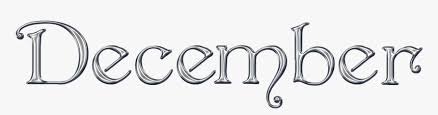 Tuesday, November 292:00 – 4:30 PM           Kim’s Tutoring			7:00 – 8:30 PM           English classes			WH		Wednesday, November 301:30 – 6:00 PM            Kim’s Tutoring5:30 PM                       Dinner			WHThursday, December 12:00 – 4:30 PM             Kim’s Tutoring7:30 PM                        Hispanic Bible Study		ZoomFriday, December 22:00 – 4:00 PM          Bell Choir			PeelerSaturday, December 39:00 – 1:00 PM          Kim’s Tutoring10:30 – 2:00 PM        UMW Christmas Brunch, St Mary’s SeafoodSunday, December 48:45 – 9:45 AM          Sunday School                          	 P-610:00 AM                   English Service		             	 S 10:00 AM                   Zo Service                              	 P-311:30 AM                   Hispanic Service			WH1:30 PM	         Krio Descendants Service		S		 5:00 PM	         Arabic Service                        	S(AH) Asbury Hall, (P) P-Wing, (S) Sanctuary, (WH) Wesley HallInvitations to Zoom meetings will be sent out the day before the scheduled meeting.  If you would like to participate, please call Susan Davis (904 607-1728) so she can send you the invitation.